Martfű Város Polgármesterétől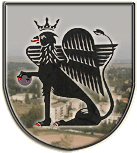 5435 Martfű, Szent István tér 1. Tel: 56/450-222; Fax: 56/450-853E-mail: titkarsag@ph.martfu.huElőterjesztés a martfűi 1659/1 hrsz-ú ingatlan megvásárlásáraMartfű Város Önkormányzata Képviselő-testületének 2018. július 23-ai üléséreElőkészítette: Baloghné Juhász Erzsébet irodavezetőVéleményező: Pénzügyi, Ügyrendi és Városfejlesztési BizottságDöntéshozatal: egyszerű többség Tárgyalás módja: nyilvános ülésTisztelt Képviselő- testület!A martfűi 1659/1 hrsz-ú ingatlan a felszámolás alatt lévő CM-IMMO Ingatlanforgalmazó Kft.tulajdonában van. Az ingatlanra a felszámoló, az Agenor Consulting Kft. 1/2018. számú nyilvános pályázati felhívást tett közzé a Cégközlöny 2018. június 28- ai számában, melyet előterjesztésemhez mellékelek. Az ingatlan becsértéke: 20.000.000,- Ft+ ÁFAAz ingatlan tulajdoni lapján Önkormányzatunk számára 17 838 409,-Ft köztartozás és járulékai erejéig végrehajtási jog van bejegyezve.Az ingatlan esetében Önkormányzatunkon kívül még egy hitelező jelentkezett be, így az ingatlan megvásárlása esetén a követelésünk egy része  - a követelések arányában - megtérül.Az ingatlan a korábban ipari park, ma iparterület egy részét képezi, mellette az 1659/2 hrsz-ú ingatlan önkormányzatunk tulajdona, mely területre  „Iparterület fejlesztése” címen TOP-1.1 1.-15.- JN1-2016-0002 számon pályázatot  adott be önkormányzatunk, mely nem nyert támogatást. Az iparterület fejleszthetősége érdekében javaslom a Képviselő- testület döntsön a pályázati felhívásnak megfelelően az ingatlan megvásárlása mellett.Tekintettel arra, hogy az „Iparterület fejlesztése” című pályázatunk nem nyert, az önkormányzat 2018. évi költségvetésének megállapításáról szóló 1/2018. (II.23.) rendelet 9. melléklet K6 Beruházás tábla 12-es sorban biztosított „ipari park önerő”-  bruttó 38.600.000,- Ft-  felszabadul és ennek egy része biztosíthatja - pozitív döntés esetén- a vételi ajánlat – 20.000.000,- Ft+ Áfa – összegét.   Kérem a Képviselő- testületet előterjesztésem megtárgyalására és az alábbi határozati javaslat elfogadására.Határozati javaslat: Martfű Város Önkormányzat Képviselő-testületének……./2018. (…….) határozataa martfűi 1659/1 hrsz-ú ingatlan megvásárlásárólMartfű Város Önkormányzata Képviselő-testülete megtárgyalta a martfűi 1659/1 hrsz-ú ingatlan megvásárlására vonatkozó előterjesztést és az alábbiak szerint döntött:1. Martfű Város Önkormányzata a Cégközlöny 2018. június 28- ai számában megjelen1/2018. számú nyilvános pályázati felhívásban foglaltaknak megfelelően ajánlatot kíván benyújtani a martfűi 1659/1 hrsz-ú ingatlan megvásárlására.2. A vételi ajánlat fedezetét- 20.000.000,-Ft + Áfa összeget az önkormányzat 2018. évi költségvetésének megállapításáról szóló 1/2018. (II.23.) rendelet 9. melléklet K6 Beruházás tábla 12-es sorban felszabaduló „ipari park önerő”-  bruttó 38.600.000,Ft - terhére biztosítja.3. A Képviselő- testület felhatalmazza a polgármestert az eljárás lefolytatására, valamint sikeres pályázat esetén a tulajdonba kerüléssel kapcsolatos valamennyi dokumentum aláírására.Erről értesülnek:1. Jász-Nagykun-Szolnok Megyei Kormányhivatal2. Valamennyi képviselő helyben4. Pénzügyi és Adóügyi Iroda 5. Műszaki Iroda6. IrattárMartfű, 2018. július 20.                                                                                                   Dr. Papp Antal                                                                                                      polgármester